Chevaliers de la Table RondeTraditional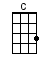 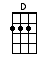 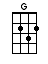 INTRO:  / 1 2 3 4 / 1 2 3Goutons [D] voir, si le vin est [G] bon [G]Cheva-[G]liers de la table rondeGoûtons [D] voir, si le vin est [G] bonCheva-[G]liers de la table rondeGoûtons [D] voir, si le vin est [G] bon [G]Goûtons [C] voir, oui, oui, oui[C] Goûtons [G] voir, non, non, non[G] Goûtons [D] voir, si le vin est [G] bon [G]Goûtons [C] voir, oui, oui, oui[C] Goûtons [G] voir, non, non, non[G] Goûtons [D] voir, si le vin est [G] bon [G]S’il est [G] bon, s’il est agréableJ’en boi-[D]rai jusqu’à mon plai-[G]sirS’il est [G] bon, s’il est agréableJ’en boi-[D]rai jusqu’à mon plai-[G]sir [G]J’en boi-[C]rai, oui, oui, oui[C] J’en boi-[G]rai, non, non, non[G] J’en boi-[D]rai jusqu’à mon plai-[G]sir [G]J’en boi-[C]rai, oui, oui, oui[C] J’en boi-[G]rai, non, non, non[G] J’en boi-[D]rai jusqu’à mon plai-[G]sir [G]J’en boi-[G]rai cinq ou six bouteillesUne [D] femme sur mes ge-[G]nouxJ’en boi-[G]rai cinq ou six bouteillesUne [D] femme sur mes ge-[G]noux [G]Une [C] fem’, oui, oui, oui[C] Une [G] fem’, non, non, non[G] Une [D] femme sur mes ge-[G]noux [G]Une [C] fem’, oui, oui, oui[C] Une [G] fem’, non, non, non[G] Une [D] femme sur mes ge-[G]noux [G]Toc, toc [G] toc, qui frappe à la porteJ’crois [D] bien que c’est le ma-[G]riToc, toc [G] toc, qui frappe à la porteJ’crois [D] bien que c’est le ma-[G]ri [G]J’crois [C] bien, oui, oui, ouiJ’-[C]crois [G] bien, non, non, nonJ’-[G]crois [D] bien que c’est le ma-[G]ri [G]J’crois [C] bien, oui, oui, ouiJ’-[C]crois [G] bien, non, non, nonJ’-[G]crois [D] bien que c’est le ma-[G]ri [G]Si c’est [G] lui, que le diabl’ l’emporteCar il [D] vient troubler mon plai-[G]sirSi c’est [G] lui, que le diabl’ l’emporteCar il [D] vient troubler mon plai-[G]sir [G]Car il [C] vient, oui, oui, oui[C] Car il [G] vient, non, non, non[G] Car il [D] vient troubler mon plai-[G]sir [G]Car il [C] vient, oui, oui, oui[C] Car il [G] vient, non, non, non[G] Car il [D] vient troubler mon plai-[G]sir [G]Si je [G] meurs, je veux qu’on m’interreDans une [D] cave où il y a du bon [G] vinSi je [G] meurs, je veux qu’on m’interreDans une [D] cave où il y a du bon [G] vin [G]Dans un’ [C] cave, oui, oui, oui[C] Dans un’ [G] cave, non, non, non[G] Dans une [D] cave où il y a du bon [G] vin [G]Dans un’ [C] cave, oui, oui, oui[C] Dans un’ [G] cave, non, non, non[G] Dans une [D] cave où il y a du bon [G] vin [G]Et les [G] quatre plus grands ivrognesPorter-[D]ont les quat’ coins du [G] drapEt les [G] quatre plus grands ivrognesPorter-[D]ont les quat’ coins du [G] drap [G]Porter-[C]ont, oui, oui, oui[C] Porter-[G]ont, non, non, non[G] Porter-[D]ont les quat’ coins du [G] drap [G]Porter-[C]ont, oui, oui, oui[C] Porter-[G]ont, non, non, non[G] Porter-[D]ont les quat’ coins du [G] drap [G]Les deux [G] pieds contre la murailleEt la [D] tête sous le robi-[G]netLes deux [G] pieds contre la murailleEt la [D] tête sous le robi-[G]net [G]Et la [C] têt’, oui, oui, oui[C] Et la [G] têt’, non, non, non [G] Et la [D] têt’ sous le robi-[G]net [G]Et la [C] têt’, oui, oui, oui[C] Et la [G] têt’, non, non, non [G] Et la [D] têt’ sous le robi-[G]net [G]Sur ma [G] tombe je veux qu’on inscrive“Ici [D] gît, le roi des bu-[G]veurs”Sur ma [G] tombe je veux qu’on inscrive“Ici [D] gît, le roi des bu-[G]veurs” [G]Ici [C] gît, oui, oui, oui[C] Ici [G] gît, non, non, non[G] Ici [D] gît, le roi des bu-[G]veurs [G]Ici [C] gît, oui, oui, oui[C] Ici [G] gît, non, non, non[G] Ici [D] gît, le roi des bu-[G]veurs [G]La mo-[G]rale de cette histoireC’est à [D] boire avant de mou-[G]rirLa mo-[G]rale de cette histoireC’est à [D] boire avant de mou-[G]rir [G]C’est à [C] boire, oui, oui, oui[C] C’est à [G] boire, non, non, non[G] C’est à [D] boire avant de mou-[G]rir [G]C’est à [C] boire, oui, oui, oui[C] C’est à [G] boire, non, non, non[G] C’est à [D] boire avant de mou-[G]rir [D] [G]www.bytownukulele.ca